ПОЛОЖЕНИЕоб  индивидуальном  проекте учащихся  на уровне СОООбщие положения1.1.  Настоящее Положение разработано в соответствии с нормативно-правовыми актами: Федеральный закон от 29 декабря 2012 г. №273-ФЭ «Об образовании в   Российской федерации»;Федеральный государственный образовательный стандарт среднего общегообразования, утвержденный приказом Министерства образования и наукиРоссийской Федерации от 17 мая 2012 г. № 413 в ред. Приказа МинобрнаукиРоссии от 29.12.2014 № 1645.Основной образовательной программой среднего общего образования Государственного бюджетного общеобразовательного учреждения Вторая Санкт-Петербургская Гимназия.1.2. Данное Положение регламентирует деятельность Гимназии по организации работы учащихся 10 – 11 классов над  индивидуальным проектом.1.3. Создание индивидуального проекта является основным способом развития и оценки метапредметных умений, полученных обучающимися в ходе освоения учебных дисциплин.1.4. Для формирования поля проектной деятельности и её организации составляется рабочая программа «Индивидуальная проектная деятельность». Рабочая программа утверждается Методическим Советом Гимназии и директором Гимназии.1.5. Проект может носить предметную и междисциплинарную  направленность.1.6. Защита индивидуального проекта проходит в марте. 1.7. Выполнение индивидуального проекта обязательно для каждого обучающегося 10 и 11 классов,  его невыполнение равноценно получению неудовлетворительной оценки по любому учебному предмету. Положительный результат защиты проекта является допуском обучающегося к ГИА.  1.8. Отметка за выполнение проекта выставляется в графу «Проектная деятельность» в  классный журнал и личное дело обучающегося. В документ государственного образца об уровне образования – аттестат об основном среднем образовании – отметка выставляется в свободную строку.Цели и задачи выполнения индивидуального проекта.2.1.  Целями выполнения индивидуального проекта  являются:      2.1.1. Создание условий для реализации   индивидуальных образовательных                         потребностей учащихся.               2.1.2.Мониторинг личностных результатов  учащихся старшей школы.      2.1.3.Комплексная оценка уровня развития УУД учащихся старшей  школы.2.2.  Задачами выполнения индивидуального проекта  являются:      2.2.1.Предоставление возможности  старшеклассникам  продемонстрировать свою способность и готовность к освоению систематических знаний, их самостоятельному пополнению,  интеграции и практическому применению.      2.2.2. Актуализировать  у школьника способность к сотрудничеству и коммуникации.     2.2.3.Определить уровень сформированности у обучающегося способности к самоорганизации, саморегуляции и рефлексии.Этапы и примерные  сроки работы над проектом.3.1.Этапы и примерные сроки работы над проектом устанавливаются в соответствии с утвержденными рабочими программами.3.2. Контроль за ходом выполнения индивидуального проекта  осуществляют куратор,  классный руководитель и заместитель директора Гимназии по УВР.4. Функциональные обязанности заместителя директора,курирующего организацию выполнения учащимися  индивидуального проекта.4.1. Инструктирует учащихся  о форме  и этапах проведения итоговой аттестации по проектной деятельности.4.2. Назначает кураторов.4.3. Контролирует формирование проектных групп на основе списков обучающихся, являющихся исполнителями проектов, и педагогов, выступающих в роли кураторов  проектных групп.4.4. Оказывает методическую и консультационную помощь педагогам школы, осуществляющим проектную деятельность.4.5. Контролирует деятельность  кураторов  индивидуальных  проектов и классных руководителей.5. Функциональные обязанности куратора индивидуального проекта учащихся5.1. Помощь в выборе проблемной области и формулировки  темы ИП. 5.2. Проводит очно – заочные консультации с участниками проектов и осуществляет методическую поддержку проектной деятельности; планирует  совместно с учащимися работу в течение всего проектного периода. 5.3. Поэтапно отслеживает результаты проектной деятельности.5.4. Осуществляет экспертизу готового продукта и теоретической составляющей проекта.5.5. Выявляет недоработки, определяет пути устранения выявленных недостатков, оказывает помощь обучающемуся в подготовке к презентации проекта. 5.6. Обеспечивает соблюдение сроков выполнения проекта. 6. Функциональные обязанности классного руководителя учащихся, выполняющих индивидуальный проект6.1. Информирует обучающихся и родителей о требованиях, предъявляемых к выполнению проектных работ, порядке и сроках работы над проектами.6.2. Совместно с куратором организует и контролирует проектную деятельность учащихся.6.3. Координирует сетевое  взаимодействие при создании  индивидуальных  проектов учащихся. 7. Формы индивидуального проекта.(требования к содержанию, направленности и оформлению проекта)7.1. По видовым характеристикам индивидуальный проект может быть:  информационный (поисковый);  исследовательский; творческий;  социальный; прикладной (практико-ориентированный);  игровой (ролевой); инновационный (предполагающий организационно-экономический механизм внедрения);  конструкторский;  инженерный. (приложение1)7.2. По содержанию проект может быть: монопредметный, метапредметный, межпредметный. 7.3. Выбранная учащимся тема проекта позволяет реализовать  индивидуальные образовательные потребности учащегося с учетом его мотивационного типа.7.4. Тема проекта должна соответствовать следующим требованиям: обучающийся выбирает тему самостоятельно; тема проекта должна быть сформулирована грамотно с литературной точки зрения, и отражать проблему, рассматриваемую в проекте. 7.5. Структура проекта зависит от выбранного продукта и может быть представлена в различных вариантах  (в печатном, мультимедийном, модельном и тд). Итоговый вариант размещается  на гугл-платформе или do2.rcokoit.ru.7.6. Общие требования к оформлению проектной работы в печатном виде: работа выполняется на листах стандарта А 4, шрифтом Times New Roman, размером шрифта 12 пунктов, с интервалом между строк – 1,5; размер полей: верхнее – 2 см, нижнее – 1,5 см, левое – 3 см, правое – 2 см; титульный лист считается первым, но не нумеруется (приложение 2); каждая новая глава начинается с новой страницы; все сокращения в тексте должны быть расшифрованы. 7.7. Основные требования к оформлению презентаций в программе Power Point: рекомендуется использовать не более трех цветов на одном слайде; нельзя смешивать разные типы шрифтов в одной презентации; текст должен хорошо читаться на выбранном фоне;  необходимо использовать максимально пространство экрана (слайда); первый слайд презентации должен содержать тему проекта, ФИО разработчика, руководителя, консультантов (при наличии); каждый слайд должен содержать заголовок, в конце заголовков точка не ставится; слайды не должны быть перегружены анимационными эффектами; для смены слайдов используется один и тот же анимационный эффект; для выделения информации следует использовать рамки, границы, заливку и т.п.; для обеспечения разнообразия следует использовать разные виды слайдов: с текстом, с таблицами, с диаграммами, с анимацией. 8. Оформление результатов проекта.8.1. На основании выбранной темы обучающийся совместно с куратором проекта разрабатывает план/программу реализации проекта, заполняет другие проектные документы. 8.2. Результатом(продуктом) проектной деятельности может быть любая из следующих работ: печатная работа (эссе, реферат, аналитические материалы, обзорные материалы, отчёты о проведённых исследованиях, стендовый доклад, мультимедийные формы и др.); художественная творческая работа (в области литературы, музыки, изобразительного искусства, экранных искусств), представленная в виде прозаического или стихотворного произведения, инсценировки, музыкального произведения, компьютерной анимации и др.; материальный объект, макет, иное конструкторское изделие с аналитическими описаниями модели; отчетные материалы по социальному проекту, которые могут включать как тексты, так и мультимедийные продукты. 8.3. Каждый индивидуальный проект проходит предварительную независимую экспертизу на этапе завершения разработки. 8.4. Материалы, представленные к итоговой защите индивидуального проекта должны содержать: 8.4.1. Выносимый на защиту продукт проектной деятельности, представленный в одной из описанных выше форм. 8.4.2. Мультимедийная презентация – отчёт о целях, задачах проекта, реализации проектного плана и полученных результатах (материал выступления на публичной защите индивидуального проекта). 8.4.3. Паспорт проекта (приложение 3).8.5. Общим требованием ко всем работам является необходимость соблюдения норм речевой и орфографической грамотности. Требования к защите  индивидуального проекта9.1.Представление  результатов  ИП осуществляется в марте в  формате очно-заочной  защиты.9.2. Результаты выполнения проекта оцениваются при предъявлении следующих материалов:  - папка-скоросшиватель с текстом проектной работы- паспорт проекта- презентация продукта.9.3. В ходе защиты проекта оценивается степень свободного владения темой, монологичность речи, знание технологий, использованных для создания работы; артистизм и способность увлечь слушателя.9.4. Индивидуальный итоговый проект, выполненный по направлению иностранные языки, оформляется на русском языке и защита проходит на языке проекта (английский, немецкий, французский и др.) 10.  Критерии оценки проектной работы:10.1. Для оценивания проектной работы педагог руководствуется уровневым подходом сформированности навыков проектной деятельности. 10.2. Вывод об уровне сформированности навыков проектной деятельности делается на основе оценки всей совокупности основных элементов проекта (продукта и его паспорта, презентации) по каждому из четырёх критериев.Содержательное описание каждого критерия10.3. Условия принятия решения по проекту:Максимальная оценка по каждому критерию не превышает 3 баллов. В сумме за выполнение ИИП обучающийся  может получить 48 баллов. При таком подходе достижение базового уровня (отметка «удовлетворительно») соответствует получению 16 первичных баллов (по одному баллу за каждый из критериев), а достижение повышенных уровней соответствует получению 31 первичных балла (отметка «хорошо») или 40 первичных баллов (отметка «отлично»).                                              Возможные типы проектов  и формы их представления (продукт)                                Приложение 1   Приложение 2Оформление титульного листа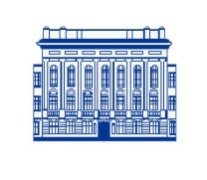 ВТОРАЯ САНКТ-ПЕТЕРБУРГСКАЯ ГИМНАЗИЯИНДИВИДУАЛЬНЫЙ ИТОГОВЫЙ ПРОЕКТТемаВыполнил: ФИОУченик (ца) 10 (11) класса «..»Куратор проекта:ФИОучитель (предмет)Санкт – Петербург 20…г.Приложение 3                    ВТОРАЯ САНК-ПЕТЕРБУРГСКАЯ ГИМНАЗИЯПаспорт проектаПРИНЯТООбщим собранием работниковГосударственного бюджетного общеобразовательного учреждения Второй Санкт-Петербургской ГимназииПротокол от               № РАССМОТРЕНОна Педагогическом советеГосударственного бюджетного 
общеобразовательного учреждения Второй Санкт-Петербургской ГимназииПротокол от              № УТВЕРЖДЕНОПриказом директора 
Государственного бюджетного общеобразовательного учреждения Второй Санкт-Петербургской Гимназииот                     № Директор _________ Л.М. Мардер1. Способность к самостоятельному приобретению знаний и решению проблем1. Способность к самостоятельному приобретению знаний и решению проблемКритерий 1.1. Поиск, отбор и адекватное использование информации БаллыРабота содержит незначительный объем подходящей информации из ограниченного числа однотипных источников1Работа содержит достаточный объем подходящей информации из однотипных источников2Работа содержит достаточно полную информацию из разнообразных источников 3Критерий 1.2. Постановка проблемы БаллыПроблема сформулирована, но гипотеза отсутствует. План действий фрагментарный.1Проблема  сформулирована, обоснована, выдвинута гипотеза (гипотезы) , но план действий по доказательству/опровержению гипотезы не полный2Проблема  сформулирована, обоснована, выдвинута гипотеза (гипотезы), дан подробный план действий по доказательству/опровержению гипотезы 3Критерий 1.3. Актуальность и значимость темы проекта БаллыАктуальность темы проекта и её значимость для ученика обозначены фрагментарно на уровне утверждений1Актуальность темы проекта и её значимость для ученика обозначены на уровне утверждений, приведены основания2Актуальность темы проекта и её значимость раскрыты и обоснованы исчерпывающе, тема имеет актуальность и значимость не только для ученика, но и для школы, города.3Критерий 1.4. Анализ хода работы, выводы и перспективы БаллыАнализ заменен кратким описанием хода и порядка работы1Представлен развернутый обзор работы по достижению целей, заявленных в проекте 2Представлен исчерпывающий анализ ситуаций, складывавшихся в ходе работы, сделаны необходимые выводы, намечены перспективы работы3Критерий 1.5. Личная заинтересованность автора, творческий подход к работе  БаллыРабота шаблонная. Автор проявил незначительный интерес к теме проекта, но не продемонстрировал самостоятельности в работе, не использовал возможности творческого подхода1Работа самостоятельная, демонстрирующая серьезную заинтересованность автора, предпринята попытка представить личный взгляд на тему проекта, применены элементы творчества2Работа отличается творческим подходом, собственным оригинальным отношением автора к идее проекта3Критерий 1.6. Полезность и востребованность продукта баллыПроектный продукт полезен после доработки, круг лиц, которыми он может быть востребован, указан  неявно1Проектный продукт полезен, круг лиц, которыми он может быть востребован указан. Названы потенциальные потребители и области использования продукта.2Продукт полезен. Указан круг лиц, которыми он будет востребован. Сформулированы рекомендации по использованию полученного продукта, спланированы действия по его продвижению32. Сформированность предметных знаний и способов действий2. Сформированность предметных знаний и способов действийКритерий 2.1. Соответствие выбранных способов работы цели и содержанию проекта БаллыЧастьиспользуемых способов работы не соответствует теме и цели проекта, цели могут быть до конца не достигнуты1Использованные способы работы соответствуют теме и цели проекта, но являются недостаточными 2Способы работы достаточны и использованы уместно и эффективно, цели проекта достигнуты3Критерий 2.2. Глубина раскрытия темы проекта БаллыТема проекта раскрыта фрагментарно1Тема проекта раскрыта, автор показал знание темы в рамках школьной программы2Тема проекта раскрыта исчерпывающе, автор продемонстрировал глубокие знания, выходящие за рамки школьной программы3Критерий 2.3.  Качество проектного продукта баллыПроектный продукт не соответствует большинству требований качества (эстетика, удобство использования, соответствие заявленным целям)1Продукт не полностью соответствует требованиям качества2Продукт полностью соответствует требованиям качества (эстетичен, удобен в использовании, соответствует заявленным целям)3Критерий 2.4. Использование средств наглядности, технических средств баллыСредства наглядности, в т.ч. ТСО используются фрагментарно, не выдержаны основные требования к дизайну презентации1Средства наглядности, в т.ч. ТСО используются, выдержаны основные требования к дизайну презентации, отсутствует логика подачи материала, нет согласованности между презентацией и текстом доклада2Средства наглядности, в т.ч. ТСО используются, выдержаны основные требования к дизайну презентации, подача материала логична, презентация и текст доклада полностью согласованы33. Сформированность регулятивных действий3. Сформированность регулятивных действийКритерий 3.1. Соответствие требованиям оформления письменной части БаллыПредприняты попытки оформить работу в соответствии с установленными правилами, придать ей соответствующую структуру 1Письменная часть работы оформлена с опорой на установленные правилами порядок и четкую структуру, допущены незначительные ошибки в оформлении2Работа отличается четким и грамотным оформлением в точном соответствии с установленными правилами3Критерий 3.2.  Постановка цели, планирование путей ее достижения БаллыЦель сформулирована, обоснована, дан схематичный план ее достижения1Цель сформулирована, обоснована, планирование деятельности соотносится с собственным жизненным опытом, задачи реализуются последовательно2Цель сформулирована, четко обоснована, дан подробный план ее достижения, самостоятельно осуществляет контроль и коррекцию деятельности3Критерий 3.3. Сценарий защиты (логика изложения), грамотное построение доклада баллыТема и содержание проекта  раскрытыфрагментарно, дано сравнение ожидаемого и полученного результатов1Тема и содержание проекта раскрыты, представлен развернутый обзор работы по достижению целей, заявленных в проекте2Тема и содержание проекта раскрыты. Представлен анализ ситуаций, складывавшихся в ходе работы, сделаны необходимые выводы, намечены перспективы работы3Критерий 3.4. Соблюдение регламента защиты (не более 5-7 мин.) и степень воздействия на аудиторию баллыМатериал изложен с учетом регламента, однако автору не удалось заинтересовать аудиторию1Автору удалось вызвать интерес аудитории, но он вышел за рамки регламента2Автору удалось вызвать интерес аудитории и уложиться в регламент34. Сформированность коммуникативных действий,4. Сформированность коммуникативных действий,Критерий 4.1. Четкость и точность, убедительность и лаконичность баллысодержание всех элементов выступления дают представление о проекте; присутствует культура речи, наблюдаются немотивированные отступления от заявленной темы в ходе выступления1содержание всех элементов выступления дают представление о проекте; присутствует культура речи, немотивированные отступления от заявленной темы в ходе выступления отсутствуют2содержание всех элементов выступления дают представление о проекте; наблюдается правильность речи; точность устной и письменной речи; четкость речи, лаконизм, немотивированные отступления от заявленной темы в ходе выступления отсутствуют3Критерий 4.2 Умение отвечать на вопросы, умение защищать свою точку зрениябаллыОтветы на поставленные вопросы однословные, неуверенные. Автор не может защищать свою точку зрения1Автор уверенно отвечает на поставленные вопросы, но не до конца обосновывает свою точку зрения2Автор проявляет хорошее владение материалом, уверенно отвечает на поставленные вопросы, доказательно и развернуто  обосновывает свою точку зрения3Тип проектаЦель проектаПроектный продуктПроектный продуктПрактико-ориентированный, социальныйРешение практических задачанализ данных социологического опроса,веб-сайт,видеофильм, выставка, газета, журнал, действующая фирма,доклад,игра,информационный лист,коллекция,компьютерная анимация,оформление кабинета, пакет рекомендаций,стендовый доклад, сценарий, статья, скейт-плакат,костюм, макет,модель, музыкальное произведение, мультимедийный продукт,отчёты о проведённых исследованиях,праздник, пресс-коференция,публикация, путеводитель,квест,справочник,система школьного самоуправления,серия иллюстраций,учебное пособие,чертеж, экскурсия,экспериментИсследовательский Доказательство или опровержение какой-либо гипотезыанализ данных социологического опроса,веб-сайт,видеофильм, выставка, газета, журнал, действующая фирма,доклад,игра,информационный лист,коллекция,компьютерная анимация,оформление кабинета, пакет рекомендаций,стендовый доклад, сценарий, статья, скейт-плакат,костюм, макет,модель, музыкальное произведение, мультимедийный продукт,отчёты о проведённых исследованиях,праздник, пресс-коференция,публикация, путеводитель,квест,справочник,система школьного самоуправления,серия иллюстраций,учебное пособие,чертеж, экскурсия,экспериментИнформационный Сбор информации о каком-либо объекте или явлениианализ данных социологического опроса,веб-сайт,видеофильм, выставка, газета, журнал, действующая фирма,доклад,игра,информационный лист,коллекция,компьютерная анимация,оформление кабинета, пакет рекомендаций,стендовый доклад, сценарий, статья, скейт-плакат,костюм, макет,модель, музыкальное произведение, мультимедийный продукт,отчёты о проведённых исследованиях,праздник, пресс-коференция,публикация, путеводитель,квест,справочник,система школьного самоуправления,серия иллюстраций,учебное пособие,чертеж, экскурсия,экспериментТворческий Привлечение интереса публики к проблеме проектаанализ данных социологического опроса,веб-сайт,видеофильм, выставка, газета, журнал, действующая фирма,доклад,игра,информационный лист,коллекция,компьютерная анимация,оформление кабинета, пакет рекомендаций,стендовый доклад, сценарий, статья, скейт-плакат,костюм, макет,модель, музыкальное произведение, мультимедийный продукт,отчёты о проведённых исследованиях,праздник, пресс-коференция,публикация, путеводитель,квест,справочник,система школьного самоуправления,серия иллюстраций,учебное пособие,чертеж, экскурсия,экспериментИгровой или ролевойПредставление опыта участия в решении проблемы проекта анализ данных социологического опроса,веб-сайт,видеофильм, выставка, газета, журнал, действующая фирма,доклад,игра,информационный лист,коллекция,компьютерная анимация,оформление кабинета, пакет рекомендаций,стендовый доклад, сценарий, статья, скейт-плакат,костюм, макет,модель, музыкальное произведение, мультимедийный продукт,отчёты о проведённых исследованиях,праздник, пресс-коференция,публикация, путеводитель,квест,справочник,система школьного самоуправления,серия иллюстраций,учебное пособие,чертеж, экскурсия,экспериментОбразовательный расширение знаний и представлений учащихся по выбранной теме.анализ данных социологического опроса,веб-сайт,видеофильм, выставка, газета, журнал, действующая фирма,доклад,игра,информационный лист,коллекция,компьютерная анимация,оформление кабинета, пакет рекомендаций,стендовый доклад, сценарий, статья, скейт-плакат,костюм, макет,модель, музыкальное произведение, мультимедийный продукт,отчёты о проведённых исследованиях,праздник, пресс-коференция,публикация, путеводитель,квест,справочник,система школьного самоуправления,серия иллюстраций,учебное пособие,чертеж, экскурсия,экспериментНазвание  проекта:Название  проекта:Автор проектаРуководитель:          Название проектаТип проекта (информационный, творческий, прикладной, социальный, практико-ориентированный)Аннотация проекта(в формате «продающего текста», не более 0,25 стр.)Идея проекта(замысел, приблизительное видение позитивной ситуации, которую вы хотите воплотить)Цель проекта (конкретная, измеряемая и достижимая)Задачи проекта(шаги к достижению цели)Проектный продукт(мероприятие, видеоролик, изделие, брошюра, акция, сайт и т.п.)Оценка результатов проекта (внешняя оценка и/или самооценка; сопоставление полученных результатов с запланированными требованиями к проектному продукту, анализ трудностей).